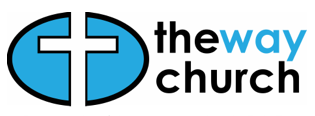  theway church                               To be completed at the conclusion of projectThis is to certify that the project above has been completed and the following information is submitted:MUST BE SUBMITTED & APPROVED BEFORE THE FUND RAISER IS HELDFundraising RequestLeader of ProjectLeader of ProjectLeader of ProjectLeader of ProjectdateProjectEstimated payment to VendorEstimated payment to VendorEstimated payment to VendorEstimated payment to Vendorestimated profitestimated profitestimated profitname of vendorname of vendorname of vendorname of vendorproject to start onproject to start onproject to start onproject to start onproject to end onproject to end onprofits used forprofits used forprofits used forprofits used forlist of parent helperslist of parent helperslist of parent helperslist of parent helpersit is understood and agreed that under no circumstance will a deficit be allowed for this project.it is understood and agreed that under no circumstance will a deficit be allowed for this project.it is understood and agreed that under no circumstance will a deficit be allowed for this project.it is understood and agreed that under no circumstance will a deficit be allowed for this project.it is understood and agreed that under no circumstance will a deficit be allowed for this project.it is understood and agreed that under no circumstance will a deficit be allowed for this project.it is understood and agreed that under no circumstance will a deficit be allowed for this project.it is understood and agreed that under no circumstance will a deficit be allowed for this project.it is understood and agreed that under no circumstance will a deficit be allowed for this project.it is understood and agreed that under no circumstance will a deficit be allowed for this project.it is understood and agreed that under no circumstance will a deficit be allowed for this project.it is understood and agreed that under no circumstance will a deficit be allowed for this project.Leader SignatureLeader SignatureApproved DisapprovedDisapprovedpastor pastor pastor pastor pastor ApprovedDisapprovedDisapprovedassoc. pastorassoc. pastorassoc. pastorassoc. pastorassoc. pastorTotal income$Total expenses$Profit$total earned$leader’s Signaturerecordedrecordedsignature of Bookkeepersignature of BookkeeperdateReviewedReviewedsignature of coachsignature of coachdate